ҠАРАР                                                                                  РЕШЕНИЕСовета сельского поселения Улу-Телякский сельсовет муниципального района  Иглинский  район Республики Башкортостан 28 созываО проекте решения Совета сельского поселения Улу-Телякский сельсовет муниципального района Иглинский район  Республики Башкортостан «О бюджете  сельского  поселения  Улу-Телякский	  сельсовет  муниципального района  Иглинский  район Республики  Башкортостан  на 2021 год и на плановый период  2022 и 2023 годов» Во  исполнение  Федерального  закона  №131-ФЗ  от 6.10.2003 г. « Об  общих  принципах  организации  местного  самоуправления  в   Российской	 Федерации», Совет  сельского  поселения  Улу-Телякский  сельсовет  муниципального  района   Иглинский  район  решил:  1. Принять  к  рассмотрению  проект  решения Совета сельского поселения Улу-Телякский сельсовет муниципального района Иглинский район  Республики Башкортостан «О бюджете  сельского  поселения  Улу-Телякский сельсовет муниципального района  Иглинский  район Республики  Башкортостан  на 2021 год и на плановый период 2022 и 2023годов». (прилагается).  2. Обнародовать проект решения Совета сельского поселения Улу-Телякский сельсовет муниципального района Иглинский район  Республики Башкортостан «О бюджете  сельского  поселения  Улу-Телякский сельсовет муниципального района  Иглинскийрайон Республики  Башкортостан  на 2021 год и на плановый период 2022 и 2023 годов»  на  информационном  стенде в здании администрации сельского поселения  Улу-Телякский  сельсовет муниципального района Иглинский район   по адресу: РБ, Иглинский  район, с. Улу-Теляк, ул.Ленина,д.14а.  3. Контроль  за  исполнением  настоящего  решения  возложить  на Постоянную комиссию  Совета сельского  поселения Улу-Телякский  сельсовет  муниципального  района  Иглинский  район  Республики Башкортостан по  бюджету, налогам,  вопросам  муниципальной собственности (председатель –Гималтдинова Г.Р.).     Глава сельского поселения 							Р.Р.Чингизов20 ноября 2020 года№127							Приложение						          к решению Совета сельского поселения 							          Улу-Телякский	сельсовет 										муниципального района Иглинский район							Республики  Башкортостан										№127 от 20 ноября 2020 г.												ПРОЕКТҠАРАР								                                РЕШЕНИЕСовета  сельского поселения Улу-Телякский сельсовет муниципального района Иглинский район Республики БашкортостанО бюджете  сельского поселения Улу-Телякский сельсовет муниципального района  Иглинский  район Республики  Башкортостан  на 2021 год и на плановый период 2022 и 2023 годовСовет сельского поселения Улу-Телякский сельсовет муниципального района  Иглинский район  Республики Башкортостан  решил:	1. Утвердить основные характеристики бюджета  сельского поселения Улу-Телякский сельсовет муниципального района Иглинский  район  Республики Башкортостан на 2021 год:	1) прогнозируемый общий объем доходов бюджета  сельского поселения Улу-Телякский сельсовет муниципального района  Иглинский район  Республики Башкортостан в сумме   5 841,0 тыс. рублей;	2) общий объем расходов бюджета  сельского поселения Улу-Телякский сельсовет муниципального района  Иглинский район  Республики Башкортостан в сумме  5 841,0 тыс. рублей;          2. Утвердить основные характеристики бюджета  сельского поселения Улу-Телякский сельсовет муниципального района Иглинский район Республики Башкортостан на плановый период 2022 и 2023 годов:         1) прогнозируемый общий объем доходов бюджета  сельского поселения Улу-Телякский сельсовет муниципального района Иглинский район Республики Башкортостан на 2022 год в сумме 5 334,3тыс. рублей и на 2023 год в сумме 5 403,4тыс. рублей;   	2) общий объем расходов бюджета  сельского поселения Улу-Телякский сельсовет муниципального района Иглинский район Республики Башкортостан на 2022год в сумме 5 334,3 тыс. рублей,  в  том числе условно утвержденные расходы   в 107,4 тыс.рублей, и на 2023 год в сумме  5 403,4 тыс. рублей, в том числе  условно утвержденные расходы  в сумме 217,8тыс.рублей.          3. Установить, что  муниципальные  унитарные предприятия, созданные  администрацией сельского поселения Улу-Телякский сельсовет муниципального района  Иглинский Республики Башкортостан, производят отчисления в бюджет сельского поселения Улу-Телякский сельсовет муниципального района  Иглинский  район Республики Башкортостан в размере 1 процента от прибыли, остающейся после уплаты налогов и иных обязательных платежей в бюджет, в порядке, установленном  администрацией сельского поселения Улу-Телякский сельсовет муниципального района  Иглинский  район Республики Башкортостан.	4. Установить, что при зачислении в бюджет  сельского поселения Улу-Телякский сельсовет муниципального района  Иглинский район  Республики Башкортостан безвозмездных поступлений в виде добровольных взносов (пожертвований) юридических и физических лиц для казенного учреждения, находящегося в ведении соответствующего главного распорядителя средств бюджета  сельского поселения Улу-Телякский сельсовет муниципального района  Иглинский район  Республики Башкортостан, на сумму указанных поступлений увеличиваются бюджетные ассигнования соответствующему главному распорядителю средств бюджета  сельского поселения Улу-Телякский сельсовет муниципального района  Иглинский район  Республики Башкортостан для последующего доведения в установленном порядке до указанного казенного учреждения лимитов бюджетных обязательств для осуществления расходов, соответствующих целям, на достижение которых предоставлены добровольные взносы (пожертвования).	5. 1). Утвердить перечень главных администраторов доходов бюджета  сельского поселения Улу-Телякский сельсовет муниципального района  Иглинский район  Республики Башкортостан и закрепить за ними основные источники доходов бюджета муниципального района Иглинский район Республики Башкортостан согласно приложению 1 к настоящему Решению.	2). Утвердить перечень главных администраторов источников финансирования дефицита бюджета  сельского поселения Улу-Телякский сельсовет муниципального района  Иглинский район  Республики Башкортостан и закрепить за ними основные источники финансирования дефицита бюджета муниципального района  Иглинский район  Республики Башкортостан согласно приложению 2 к настоящему  Решению.         6. Установить поступления доходов в бюджет  сельского поселения Улу-Телякский сельсовет муниципального района  Иглинский район Республики Башкортостан: 	1) на 2021 год согласно приложению 3 к настоящему  Решению; 	2) на плановый период 2022 и 2023 годов согласно приложению 4 к настоящему Решению.	7. Казначейское обслуживание казначейских счетов, открытых администрации  сельского поселения Улу-Телякский сельсовет муниципального района  Иглинский район Республики Башкортостан, осуществляется Управлением Федерального казначейства по Республике Башкортостан в порядке, установленном бюджетным законодательством Российской Федерации.	8. Средства, поступающие во временное распоряжение бюджета  сельского поселения Улу-Телякский сельсовет муниципального района Иглинский район Республики Башкортостан,  учитываются на казначейском счете, открытом  администрации  сельского поселения Улу-Телякский сельсовет муниципального района  Иглинский район Республики Башкортостан в Управлении Федерального казначейства по Республике Башкортостан с учетом положений бюджетного законодательства Российской Федерации.	9.1. Утвердить в пределах общего объема расходов бюджета  сельского поселения Улу-Телякский сельсовет муниципального района Иглинский район  Республики Башкортостан, установленного статьей 1 настоящего Решения, распределение бюджетных ассигнований  сельского поселения Улу-Телякский сельсовет муниципального района  Иглинский район  Республики Башкортостан:    	1)  по разделам и подразделам, целевым статьям  (муниципальным программным направлениям деятельности),группам видов расходов классификации расходов бюджетов:	а)на 2021 год согласно приложению 5 к настоящему Решению;	б) на плановый период 2022 и 2023 годов согласно приложению 6 к настоящему Решению;   	  2. по целевым статьям  (муниципальным программным направлениям деятельности),группам видов расходов классификации расходов бюджетов:	а) на 2021 год согласно приложению 7 к настоящему Решению	б) на плановый период 2022 и 2023 годов согласно приложению 8  к настоящему Решению.   	 3. Утвердить ведомственную структуру расходов бюджета  сельского поселения Улу-Телякский сельсовет муниципального района  Иглинский район  Республики Башкортостан: 	1) на 2021 год согласно приложению 9к настоящему Решению; 	2) на плановый период 2022 и 2023  годов согласно приложению 10 к настоящему Решению.	10 .1.  Установить, что субсидии в 2021 - 2023 годах из бюджета сельского поселения Улу-Телякский сельсовет муниципального района  Иглинский район  Республики Башкортостан предоставляются на безвозмездной и безвозвратной основе в целях возмещения затрат или недополученных доходов в связи с производством (реализацией) товаров, выполнением работ, оказанием услуг в пределах предусмотренных им ассигнований по соответствующим кодам бюджетной классификации:	1) юридическим лицам (за исключением субсидий государственным (муниципальным) учреждениям), индивидуальным предпринимателям, физическим лицам – производителям товаров, работ, услуг;	2) на возмещение нормативных затрат, связанных с оказанием ими в соответствии с  муниципальным заданием  муниципальных  услуг (выполнение работ);	3) на иные цели.	2. Субсидии юридическим лицам, указанным в пункте 1 части 1 настоящей статьи, предоставляются:	1) сельскохозяйственным товаропроизводителям, крестьянским (фермерским) хозяйствам, организациям агропромышленного комплекса независимо от их организационно-правовой формы, организациям потребительской кооперации, организациям, осуществляющим производство сельскохозяйственной продукции, ее переработку и реализацию, сельскохозяйственным потребительским кооперативам, организациям, осуществляющим промышленное рыбоводство, независимо от их организационно-правовой формы, гражданам, ведущим личное подсобное хозяйство, юридическим лицам любой организационно-правовой формы, осуществляющим работы по поддержанию почвенного плодородия;	2) организациям, учрежденным органами  местного самоуправления, имеющим организационно-правовую форму в виде  муниципального унитарного предприятия, в целях возмещения затрат на содержание  муниципального  имущества муниципального района Иглинский район  Республики Башкортостан;	3) субъектам инновационной деятельности, осуществляющим инновационную деятельность на территории муниципального района Иглинский район  Республики Башкортостан;	4) субъектам малого и среднего предпринимательства и организациям инфраструктуры, реализующим проекты по вопросам поддержки и развития субъектов малого и среднего предпринимательства на территории муниципального района Иглинский район  Республики Башкортостан;	5) организациям, учрежденным органами  местного самоуправления, имеющим организационно-правовую форму в виде казенных предприятий или  муниципальных унитарных предприятий, в целях возмещения затрат, произведенных в связи с осуществлением кинопроката и кинообслуживания и в связи с организацией официальных и торжественных приемов, проводимых органами  местного самоуправления, деловых, научных, культурных и других мероприятий;	6) средствам массовой информации и издательствам, учрежденным органами  местного самоуправления, имеющим организационно-правовую форму в виде казенных предприятий или  муниципальных унитарных предприятий, а также организациям, зарегистрированным в установленном порядке на территории Республики Башкортостан, издающим социально значимые периодические печатные издания или реализующим мероприятия в сфере средств массовой информации;	7) информационным агентствам, обеспечивающим информационно-аналитическими материалами, органы местного самоуправления;	8) физкультурно-спортивным организациям, учрежденным органами  местного самоуправления, имеющим организационно-правовую форму в виде  муниципальных унитарных предприятий;	9) организациям (за исключением государственных и муниципальных предприятий и учреждений), зарегистрированным в установленном порядке на территории  муниципального района Иглинский район Республики Башкортостан, обеспечивающим подготовку и участие спортивных команд (сборных спортивных команд) в спортивных соревнованиях всероссийского и (или) международного уровня;	10) общественным объединениям, реализующим общественно полезные (значимые) программы (мероприятия) в сфере культуры и искусства, социальной защиты населения, национальных, государственно-конфессиональных и общественно-политических отношений, а также ведущим многоплановую и систематическую работу по упрочнению общественно-политического, межнационального и межконфессионального согласия в   муниципальном районе  Иглинский район Республики Башкортостан;	11) общественным объединениям, осуществляющим работы по поиску погибших и пропавших без вести в годы Великой Отечественной войны военнослужащих Красной Армии, останки которых остались не захороненными, по выявлению неизвестных воинских захоронений, установлению имен пропавших без вести при защите Отечества, розыску их родственников;	12) общественным и государственно-общественным организациям, обеспечивающим взаимодействие и координацию сотрудничества с ЮНЕСКО. 	3. Субсидии в случаях, предусмотренных частью 2 настоящей статьи, предоставляются соответствующими главными распорядителями средств бюджета  сельского поселения Улу-Телякский сельсовет муниципального района  Иглинский район Республики Башкортостан в соответствии с нормативными правовыми актами администрации сельского поселения Улу-Телякский сельсовет муниципального района Иглинский район Республики Башкортостан, определяющими категории и (или) критерии отбора получателей субсидий, цели, условия и порядок предоставления субсидий, а также порядок возврата субсидий в случае нарушения условий, установленных при их предоставлении	11. 1) Установить, что  решения и иные нормативные правовые акты администрации сельского поселения Улу-Телякский сельсовет муниципального района Иглинский район Республики Башкортостан, предусматривающие принятие новых видов расходных обязательств или увеличение бюджетных ассигнований на исполнение существующих видов расходных обязательств сверх утвержденных в бюджете муниципального района Иглинский район Республики Башкортостан на 2021 год, и плановый период 2022 – 2023 годов, а также сокращающие его доходную базу, подлежат исполнению при изыскании дополнительных источников доходов бюджета  сельского поселения Улу-Телякский сельсовет муниципального района Иглинский район Республики Башкортостан и (или) сокращении бюджетных ассигнований по конкретным статьям расходов бюджета  сельского поселения Улу-Телякский сельсовет муниципального района Иглинский район Республики Башкортостан при условии внесения соответствующих изменений в настоящее  Решение.	2). Проекты решений и иных нормативных правовых актов сельского поселения Улу-Телякский сельсовет муниципального района Иглинский район Республики Башкортостан, требующие введения новых видов расходных обязательств или увеличения бюджетных ассигнований по существующим видам расходных обязательств сверх утвержденных в бюджете  сельского поселения Улу-Телякский сельсовет муниципального района Иглинский район Республики Башкортостан на 2021  год и плановый период 2022 и 2023 года либо сокращающие его доходную базу, вносятся только при одновременном внесении предложений о дополнительных источниках доходов бюджета сельского поселения Улу-Телякский сельсовет муниципального района Иглинский район Республики Башкортостан и (или) сокращении бюджетных ассигнований по конкретным статьям расходов бюджета  сельского поселения Улу-Телякский сельсовет муниципального района Иглинский район Республики Башкортостан.	3) Администрация сельского поселения Улу-Телякский сельсовет муниципального района Иглинский район не вправе принимать решения, приводящие к увеличению в 2022-2023 годах численности муниципальных служащих СП муниципального района Иглинский район и работников организаций бюджетной сферы.	12. Списать в порядке, установленном  администрацией сельского поселения Улу-Телякский сельсовет муниципального района Иглинский район Республики Башкортостан, задолженность перед бюджетом сельского поселения Улу-Телякский сельсовет муниципального района Иглинский район Республики Башкортостан организаций всех форм собственности, физических лиц, являющихся индивидуальными предпринимателями, по плате за аренду муниципального   имущества,  находящиеся в  муниципальной собственности, в случаях:	1) ликвидации организаций и прекращения деятельности физических лиц, являющихся индивидуальными предпринимателями, вследствие признания их по решению суда по состоянию на 1 января 2021 года несостоятельными (банкротами);	2) смерти или объявления судом умершим физического лица, являвшегося индивидуальным предпринимателем, при переходе выморочного имущества в собственность  сельского поселения.	13.Установить, что остатки средств бюджета сельского поселения Улу-Телякский сельсовет муниципального района Иглинский район Республики Башкортостан по состоянию на 1 января 2021 года в объеме не более одной двенадцатой общего объема расходов бюджета сельского поселения Улу-Телякский сельсовет муниципального района Иглинский район Республики Башкортостан текущего финансовогогода направляются  администрацией сельского поселения Улу-Телякский сельсовет муниципального района Иглинский район Республики Башкортостан на покрытие временных кассовых разрывов, возникающих в ходе исполнения бюджета  сельского поселения Улу-Телякский сельсовет муниципального района Иглинский район  Республики Башкортостан.	14.  Установить в соответствии с пунктом 3 статьи 217 
Бюджетного кодекса Российской Федерации следующие основания для внесения изменений в показатели сводной бюджетной росписи  сельского поселения Улу-Телякский сельсовет муниципального района Иглинский район Республики Башкортостан, связанные с особенностями исполнения бюджета  сельского поселения Улу-Телякский сельсовет муниципального района Иглинский район Республики Башкортостан и (или) перераспределения бюджетных ассигнований между главными распорядителями средств бюджета  сельского поселения Улу-Телякский сельсовет муниципального района Иглинский район Республики Башкортостан: 	1) использование образованной в ходе исполнения бюджета  сельского поселения Улу-Телякский сельсовет муниципального района Иглинский район Республики Башкортостан экономии по отдельным разделам, подразделам, целевым статьям, видам расходов и статьям операций сектора государственного управления классификации расходов бюджетов;	2) принятие  администрацией сельского поселения Улу-Телякский сельсовет муниципального района Иглинский район Республики Башкортостан решений об утверждении  муниципальных программ администрацией сельского поселения Улу-Телякский сельсовет муниципального района Иглинский район Республики Башкортостан;	3) использование остатков средств бюджета  сельского поселения Улу-Телякский сельсовет муниципального района Иглинский район Республики Башкортостан на 1 января 2021 года;	15. Настоящее  решение вступает в силу с 1 января 2021 года.	16.Контроль за исполнением настоящего решения возложить на Постоянную комиссию Совета по бюджету, налогам, вопросам собственности (председатель – Гималтдинова Г.Р.).	Глава сельского поселения 	Улу-Телякский  сельсовет	муниципального района Иглинский район 	Республики Башкортостан					______________   "___"______  2020 года	№______Перечень главных администраторовдоходов бюджета сельского поселения Улу-Телякский  сельсоветмуниципального района Иглинский район  Республики Башкортостан	<1> В части доходов, зачисляемых в бюджет сельского поселения  Улу-Телякский сельсовет Иглинский район Республики Башкортостан в пределах компетенции главных администраторов доходов бюджета поселения  Улу-Телякский сельсовет Иглинский  район Республики Башкортостан.	<2> Администраторами доходов бюджета сельского поселения  Улу-Телякский сельсовет Иглинский   район Республики Башкортостан по подстатьям,  статьям, подгруппам группы доходов «2 00 00000 00 – безвозмездные поступления» в части доходов от возврата остатков субсидий, субвенций и иных межбюджетных трансфертов, имеющих целевое назначение, прошлых лет (в части доходов, зачисляемых в бюджет сельского поселения  Улу-Телякский сельсовет Иглинский район Республики Башкортостан) являются уполномоченные органы местного самоуправления поселения, а также созданные ими казенные учреждения, предоставившие соответствующие межбюджетные трансферты.	Администраторами доходов бюджета сельского поселения  Улу-Телякский сельсовет Иглинский район Республики Башкортостан по подстатьям, статьям, подгруппам группы доходов «2 00 00000 00 – безвозмездные поступления» являются уполномоченные органы местного самоуправления поселения, а также созданные ими казенные учреждения, являющиеся получателями указанных средств.	Приложение №2	к  проекту решения Совета сельского поселения   Улу-Телякский сельсовет муниципального района Иглинский район Республики Башкортостан «О бюджете сельского поселения Улу-Телякскийсельсовет муниципального района Иглинский район Республики Башкортостан на 2021 год и на плановый период 2022 и 2023 годов»Приложение №3	к  проекту решения Совета сельского поселения   Улу-Телякский сельсовет муниципального района Иглинский район Республики Башкортостан «О бюджете сельского поселения Улу-Телякский                                                                                                       сельсовет муниципального района   	                                                                                                       Иглинский район Республики 		                                                                                                       Башкортостан на 2021 год и на плановый                                                                                                        период 2022 и 2023 годов»Приложение №4	к  проекту решения Совета сельского поселения   Улу-Телякский сельсовет муниципального района Иглинский район Республики Башкортостан «О бюджете сельского поселения Улу-Телякский                                                                                                        сельсовет муниципального района   	                                                                                                        Иглинский район Республики 		                                                                                                        Башкортостан на 2021 год и на плановый                                                                                                        период 2022 и 2023 годов»Приложение №5	к  проекту решения Совета сельского поселения   Улу-Телякский сельсовет муниципального района Иглинский район Республики Башкортостан «О бюджете сельского поселения Улу-Телякский                                                                                                        сельсовет муниципального района   	                                                                                                        Иглинский район Республики 		                                                                                                        Башкортостан на 2021 год и на плановый                                                                                                        период 2022 и 2023 годов»Распределение бюджетных ассигнованийсельского поселения Улу-Телякскийсельсовет муниципального района Иглинский район Республики Башкортостан на 2021 год по разделам, подразделам, целевым статьям (муниципальным программам сельского поселения и непрограммным направлениям деятельности), группам видов расходов классификации расходов бюджета 												(тыс.руб.)Приложение №6	к  проекту решения Совета сельского поселения   Улу-Телякский сельсовет муниципального района Иглинский район Республики Башкортостан «О бюджете сельского поселения Улу-Телякский                                                                                                        сельсовет муниципального района   	                                                                                                        Иглинский район Республики 		                                                                                                        Башкортостан на 2021 год и на плановый                                                                                                        период 2022 и 2023 годов»Распределение бюджетных ассигнованийсельского поселения Улу-Телякский сельсовет муниципального района Иглинский район Республики Башкортостан на плановый период 2022 и 2023 годов по разделам, подразделам, целевым статьям (муниципальным программам сельского поселения и непрограммным направлениям деятельности), группам видов расходов классификации расходов бюджета.                                                                                                                              (тыс.руб.)Приложение №7	к  проекту решения Совета сельского поселения   Улу-Телякский сельсовет муниципального района Иглинский район Республики Башкортостан «О бюджете сельского поселения Улу-Телякский                                                                                                        сельсовет муниципального района   	                                                                                                        Иглинский район Республики 		                                                                                                        Башкортостан на 2021 год и на плановый                                                                                                        период 2022 и 2023 годов»Распределение бюджетных ассигнованийсельского поселения Улу-Телякский сельсовет муниципального района Иглинский район Республики Башкортостан на 2021 год по целевым статьям (муниципальным программам сельского поселения и непрограммным направлениям деятельности), группам видов расходов классификации расходов бюджета.                                                                                                                       (тыс.руб.)Приложение №8	к  проекту решения Совета сельского поселения   Улу-Телякский сельсовет муниципального района Иглинский район Республики Башкортостан «О бюджете сельского поселения Улу-Телякский                                                                                                        сельсовет муниципального района   	                                                                                                        Иглинский район Республики 		                                                                                                        Башкортостан на 2021 год и на плановый                                                                                                        период 2022 и 2023 годов»Распределение бюджетных ассигнованийсельского поселения Улу-Телякский сельсовет муниципального района Иглинский район Республики Башкортостан на плановый период 2022и 2023годов по целевым статьям (муниципальным программам сельского поселения и непрограммным направлениям деятельности),группам видов расходов классификации расходов бюджета.												(тыс.руб.)Приложение №9	к  проекту решения Совета сельского поселения   Улу-Телякский сельсовет муниципального района Иглинский район Республики Башкортостан «О бюджете сельского поселения Улу-Телякский                                                                                                        сельсовет муниципального района   	                                                                                                        Иглинский район Республики 		                                                                                                        Башкортостан на 2021 год и на плановый                                                                                                        период 2022 и 2023 годов»Ведомственная структура расходов бюджета сельского поселения Улу-Телякский сельсовет муниципального района Иглинский район Республики Башкортостан на 2021 год         												  (тыс. руб.)Приложение №10	к  проекту решения Совета сельского поселения   Улу-Телякский сельсовет муниципального района Иглинский район Республики Башкортостан «О бюджете сельского поселения Улу-Телякский                                                                                                        сельсовет муниципального района   	                                                                                                        Иглинский район Республики 		                                                                                                        Башкортостан на 2021 год и на плановый                                                                                                        период 2022 и 2023 годов»Ведомственная структура расходов бюджета сельского поселения Улу-Телякскийсельсовет муниципального района Иглинский район Республики Башкортостан на плановый период 2022 и 2023 годов            										   (тыс. руб.)БАШҠОРТОСТАН РЕСПУБЛИКАҺЫ ИГЛИН РАЙОНЫ
МУНИЦИПАЛЬ РАЙОНЫНЫҢ 
ОЛОТЕЛӘК АУЫЛ СОВЕТЫАУЫЛ  БИЛӘМӘҺЕ  СОВЕТЫ 452425, ОлоТеләкауылы, Ленин урамы, 14аТел./факс (34795) 2-44-58/2-44-18e-mail: ulu- telyakselsovet@mail.ru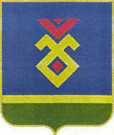 СОВЕТ СЕЛЬСКОГО ПОСЕЛЕНИЯУЛУ-ТЕЛЯКСКИЙ СЕЛЬСОВЕТ   МУНИЦИПАЛЬНОГО РАЙОНА ИГЛИНСКИЙ РАЙОН
РЕСПУБЛИКИ  БАШКОРТОСТАН 452425, с. Улу-Теляк, ул. Ленина, 14аТел./факс(34795) 2-44-58/2-44-18e-mail:ulu- telyakselsovet@mail.ruПриложение № 1                                                                        к проекту решения Совета сельского поселения  Улу-Телякский сельсовет муниципального района Иглинский район Республики Башкортостан «О бюджете сельского поселения Улу-Телякскийсельсовет муниципального района Иглинскийрайон Республики Башкортостан на 2021 год и на плановый период 2022 и 2023 годов»Код бюджетной классификации Российской Федерации  Код бюджетной классификации Российской Федерации  Наименование главного адми-нистра-торадоходов бюджета  поселения Наименование 123791Администрация сельского поселения Улу-Телякский сельсовет муниципального района Иглинский район Республики Башкортостан7911 08 04020 01 0000 110Государственная пошлина за совершение нотариальных действий  должностными лицами органов местного самоуправления,уполномоченными в соответствии с законодательными актами Российской Федерации на совершение нотариальных действий7911 13 01995 10 0000 130Прочие доходы от оказания платных услуг (работ) получателями средств бюджетов сельских поселений7911 13 02065 10 0000 130Доходы, поступающие в порядке возмещения расходов, понесенных в связи с эксплуатацией имущества сельских поселений7911 13 02995 10 0000 130Прочие доходы от компенсации затрат  бюджетов сельских поселений7911 16 02020 02 0000 140Административные штрафы, установленные законами субъектов Российской Федерации об административных правонарушениях, за нарушение муниципальных правовых актов7911 16 07010 10 0000 140Штрафы, неустойки, пени, уплаченные в случае просрочки исполнения поставщиком (подрядчиком, исполнителем) обязательств, предусмотренных муниципальным контрактом, заключенным муниципальным органом, казенным учреждением сельского поселения7911 16 07090 10 0000 140Иные штрафы, неустойки, пени, уплаченные в соответствии с законом или договором в случае неисполнения или ненадлежащего исполнения обязательств перед муниципальным органом, (муниципальным казенным учреждением) сельского поселения7911 16 10031 10 0000 140Возмещение ущерба при возникновении страховых случаев, когда выгодоприобретателями выступают получатели средств бюджета сельского поселения7911 16 10032 10 0000 140Прочее возмещение ущерба, причиненного муниципальному имуществу сельского поселения (за исключением имущества, закрепленного за муниципальными бюджетными (автономными) учреждениями, унитарными предприятиями)7911 16 10061 10 0000 140Платежи в целях возмещения убытков, причиненных уклонением от заключения с муниципальным органом сельского поселения (муниципальным казенным учреждением) муниципального контракта, а также иные денежные средства, подлежащие зачислению в бюджет сельского поселения за нарушение законодательства Российской Федерации о контрактной системе в сфере закупок товаров, работ, услуг для обеспечения государственных и муниципальных нужд (за исключением муниципального контракта, финансируемого за счет средств муниципального дорожного фонда)7911 16 10062 10 0000 140Платежи в целях возмещения убытков, причиненных уклонением от заключения с муниципальным органом сельского поселения (муниципальным казенным учреждением) муниципального контракта, финансируемого за счет средств муниципального дорожного фонда, а также иные денежные средства, подлежащие зачислению в бюджет сельского поселения за нарушение законодательства Российской Федерации о контрактной системе в сфере закупок товаров, работ, услуг для обеспечения государственных и муниципальных нужд7911 16 10081 10 0000 140Платежи в целях возмещения ущерба при расторжении муниципального контракта, заключенного с муниципальным органом сельского поселения (муниципальным казенным учреждением), в связи с односторонним отказом исполнителя (подрядчика) от его исполнения (за исключением муниципального контракта, финансируемого за счет средств муниципального дорожного фонда)7911 16 10082 10 0000 140Платежи в целях возмещения ущерба при расторжении муниципального контракта, финансируемого за счет средств муниципального дорожного фонда сельского поселения, в связи с односторонним отказом исполнителя (подрядчика) от его исполнения7911 16 10100 10 0000 140Денежные взыскания, налагаемые в возмещение ущерба, причиненного в результате незаконного или нецелевого использования бюджетных средств (в части бюджетов сельских поселений)7911 16 10123 01 0000 140Доходы от денежных взысканий (штрафов), поступающие в счет погашения задолженности, образовавшейся до 1 января 2021 года, подлежащие зачислению в бюджет муниципального образования по нормативам, действующим до 1 января 2021 года7911 17 01050 10 0000 180Невыясненные поступления, зачисляемые в бюджеты сельских поселений7911 17 05050 10 0000 180Прочие неналоговые доходы бюджетов сельских поселений7911 17 14030 10 0000 150Средства самообложения граждан, зачисляемые в бюджеты сельских поселений7912 00 00000 00 0000 000Безвозмездные поступления <1>Иные доходы бюджета сельского поселения Улу-Телякский сельсовет муниципального района Иглинский район  Республики Башкортостан, администрирование которых может осуществляться главными администраторами доходов бюджета сельского поселения Улу-Телякский сельсовет муниципального района Иглинский район в пределах их компетенции1 11 03050 10 0000 120Проценты, полученные от предоставления бюджетных кредитов внутри страны за счет средств бюджетов сельских поселений1 11 09015 10 0000 120Доходы от распоряжения правами на результаты интеллектуальной деятельности военного, специального и двойного назначения, находящимися в собственности сельских  поселений1 11 09025 10 0000 120Доходы от распоряжения правами на результаты научно-технической деятельности, находящимися в собственности сельских поселений1 11 09045 10 0000 120Прочие поступления от использования имущества, находящегося в собственности сельских поселений (за исключением имущества муниципальных бюджетных и автономных учреждений, а также имущества муниципальных унитарных предприятий, в том числе казенных)1 12 04051 10 0000 120Плата за использование лесов, расположенных на землях иных категорий, находящихся в  собственности сельских поселений, в части платы по договору купли-продажи лесных насаждений 1 12 04052 10 0000 120Плата за использование лесов, расположенных на землях иных категорий, находящихся в собственности сельских поселений, в части арендной платы1 13 01995 10 0000 130Прочие доходы от оказания платных услуг (работ) получателями средств бюджетов сельских поселений1 13 02065 10 0000 130Доходы, поступающие в порядке возмещения расходов, понесенных в связи с эксплуатацией  имущества сельских поселений1 13 02995 10 0000 130Прочие доходы от компенсации затрат  бюджетов сельских поселений1 14 01050 10 0000 410Доходы от продажи квартир, находящихся в собственности сельских поселений1 14 03050 10 0000 410Средства от распоряжения и реализации выморочного и иного имущества, обращенного в доходы муниципальных районов (в части реализации основных средств по указанному имуществу)1 14 03050 10 0000 440Средства от распоряжения и реализации выморочного и иного имущества, обращенного в доходы муниципальных районов (в части реализации материальных запасов по указанному имуществу)1 14 04050 10 0000 420Доходы от продажи нематериальных активов, находящихся в собственности сельских поселений1 15 02050 10 0000 140Платежи, взимаемые органами местного самоуправления (организациями) сельских поселений за выполнение определенных функций1 16 02020 02 0000 140Административные штрафы, установленные законами субъектов Российской Федерации об административных правонарушениях, за нарушение муниципальных правовых актов1 16 07010 10 0000 140Штрафы, неустойки, пени, уплаченные в случае просрочки исполнения поставщиком (подрядчиком, исполнителем) обязательств, предусмотренных муниципальным контрактом, заключенным муниципальным органом, казенным учреждением сельского поселения1 16 07090 10 0000 140Иные штрафы, неустойки, пени, уплаченные в соответствии с законом или договором в случае неисполнения или ненадлежащего исполнения обязательств перед муниципальным органом, (муниципальным казенным учреждением) сельского поселения1 16 10030 10 0000 140Платежи по искам о возмещении ущерба, а также платежи, уплачиваемые при добровольном возмещении ущерба, причиненного муниципальному имуществу сельского поселения (за исключением имущества, закрепленного за муниципальными бюджетными (автономными) учреждениями, унитарными предприятиями)1 16 10031 10 0000 140Возмещение ущерба при возникновении страховых случаев, когда выгодоприобретателями выступают получатели средств бюджета сельского поселения1 16 10032 10 0000 140Прочее возмещение ущерба, причиненного муниципальному имуществу сельского поселения (за исключением имущества, закрепленного за муниципальными бюджетными (автономными) учреждениями, унитарными предприятиями)1 16 10061 10 0000 140Платежи в целях возмещения убытков, причиненных уклонением от заключения с муниципальным органом сельского поселения (муниципальным казенным учреждением) муниципального контракта (за исключением муниципального контракта, финансируемого за счет средств муниципального дорожного фонда)1 16 10062 10 0000 140Платежи в целях возмещения убытков, причиненных уклонением от заключения с муниципальным органом сельского поселения (муниципальным казенным учреждением) муниципального контракта, финансируемого за счет средств муниципального дорожного фонда1 16 10081 10 0000 140Платежи в целях возмещения ущерба при расторжении муниципального контракта, заключенного с муниципальным органом сельского поселения (муниципальным казенным учреждением), в связи с односторонним отказом исполнителя (подрядчика) от его исполнения (за исключением муниципального контракта, финансируемого за счет средств муниципального дорожного фонда)1 16 10082 10 0000 140Платежи в целях возмещения ущерба при расторжении муниципального контракта, финансируемого за счет средств муниципального дорожного фонда сельского поселения, в связи с односторонним отказом исполнителя (подрядчика) от его исполнения1 16 10100 10 0000 140Денежные взыскания, налагаемые в возмещение ущерба, причиненного в результате незаконного или нецелевого использования бюджетных средств (в части бюджетов сельских поселений)1 16 10123 01 0000 140Доходы от денежных взысканий (штрафов), поступающие в счет погашения задолженности, образовавшейся до 1 января 2021 года, подлежащие зачислению в бюджет муниципального образования по нормативам, действующим до 1 января 2021 года1 16 11064 01 0000 140Платежи, уплачиваемые в целях возмещения вреда, причиняемого автомобильным дорогам местного значения транспортными средствами, осуществляющими перевозки тяжеловесных и (или) крупногабаритных грузов1 17 01050 10 0000 180Невыясненные поступления, зачисляемые в бюджеты сельских поселений1 17 05050 10 0000 180Прочие неналоговые доходы бюджетов сельских поселений2 00 00000 00 0000 000Безвозмездные поступления <1>, <2>Перечень                                                                                                                                                                                            главных администраторов источников  финансирования дефицита  бюджета сельского поселения Улу-Телякский  сельсовет муниципального района  Иглинский район Республики Башкортостан Перечень                                                                                                                                                                                            главных администраторов источников  финансирования дефицита  бюджета сельского поселения Улу-Телякский  сельсовет муниципального района  Иглинский район Республики Башкортостан Перечень                                                                                                                                                                                            главных администраторов источников  финансирования дефицита  бюджета сельского поселения Улу-Телякский  сельсовет муниципального района  Иглинский район Республики Башкортостан Код бюджетной классификации Российской ФедерацииКод бюджетной классификации Российской ФедерацииНаименование администратора источников финансирования дефицита бюджета сельского поселения  Иглинского района Республики Башкортостан главного администратораисточников фин-я дефицита бюджета СП Иглинского района РБНаименование администратора источников финансирования дефицита бюджета сельского поселения  Иглинского района Республики Башкортостан123791Администрация сельского поселения Улу-Телякский    сельсовет муниципального района Иглинский район Республики БашкортостанАдминистрация сельского поселения Улу-Телякский    сельсовет муниципального района Иглинский район Республики Башкортостан79101 05 02 01 10 0000 510Увеличение прочих остатков денежных средств бюджета поселения79101 05 02 01 10 0000 610Уменьшение прочих остатков денежных средств бюджета поселенияПоступления доходов в бюджетсельского поселения  Улу-Телякский сельсовет Иглинского района  Республики Башкортостан на 2021 годПоступления доходов в бюджетсельского поселения  Улу-Телякский сельсовет Иглинского района  Республики Башкортостан на 2021 годПоступления доходов в бюджетсельского поселения  Улу-Телякский сельсовет Иглинского района  Республики Башкортостан на 2021 год (тыс. руб.)Вид доходаКод БКВсегоВСЕГО ДОХОДЫ5 841,0СОБСТВЕННЫЕ ДОХОДЫ1 490,4Налог на доходы физических лиц с доходов, источником которых является налоговый агент, за исключением доходов, в отношении которых исчисление и уплата налога осуществляются в соответствии со статьями 227, 227.1 и 228 Налогового кодекса Российской Федерации182 1 01 02010 01 0000 110 610,3Налог на имущество физических лиц взымаемый по ставкам, применяемым к обьектам налогооблажения, расположенных в границах поселений182 1 06 01030 10 0000 110 234,7Земельный налог с организаций, обладающих земельным участком, расположенным в границах сельских поселений182 1 06 06033 10 0000 110181,3Земельный налог с физических лиц, обладающих земельным участком, расположенным в границах сельских поселений182 1 06 06043 10 0000 110325,0Государственная пошлина за совершение нотариальных действий должностными лицами органов местного самоуправления, уполномоченными в соответствии с законодательными актами Российской Федерации на совершение нотариальнеых действий791 1 08 04020 01 0000 11010,0Доходы от сдачи в аренду имущества, находящегося в оперативном управлении  поселений и созданных ими учреждений (за исключением имущества муниципальных учреждений)863 1 11 05035 10 0000 12042,9Доходы, получаемые в виде арендной платы за земельные участки, государственная собственность на которые не разграничена и которые расположены в границах межселенных территорий муниципальных районов, а также средства от продажи права на заключение договоров аренды указанных земельных участков863 1 11 05013 05 0000 12035,3Единый сельскохозяйственный налог 182 1 05 03000 01 0000 110 0,9Прочие доходы от оказания платных услуг получателями средств бюджетов муниципальных районов и компенсации затрат бюджетов поселений791 1 13 01995 10 0000 13050,0Прочие неналоговые доходы бюджетов поселений791 1 17 05050 10 0000 1800,0БЕЗВОЗМЕЗДНЫЕ ПОСТУПЛЕНИЯ4 350,6Дотации бюджетам поселений на выравнивание уровня бюджетной обеспеченности 791 20 21 50 01 10 0000 1500,0Дотации бюджетам поселений на поддержку мер по обеспечению сбалансированности бюджетов 791 20 21 50 02 10 0000 1502 714,6Субвенции бюджетам сельских поселений на осуществление первичного воинского учета на территориях, где отсутствуют военные комиссариаты791 20 23 51 18 10 0000 150236,0Прочие межбюджетные трансферты, передаваемые бюджетам сельских поселений  на благоустройство территорий населенных пунктов сельских поселений791 20 24 9999 10 7404 150600,0Межбюджетные трансферты, передаваемые бюджетам сельских поселений из бюджетов муниципальных районов на осуществление части полномочий по решению вопросов местного значения в соответствии с заключенными соглашениями791 20 24 0014 10 0000 150800,0Поступления доходов в бюджет сельского поселения  Улу-Телякский сельсовет Иглинского района  Республики Башкортостан на плановый период 2022 и 2023 годовПоступления доходов в бюджет сельского поселения  Улу-Телякский сельсовет Иглинского района  Республики Башкортостан на плановый период 2022 и 2023 годовПоступления доходов в бюджет сельского поселения  Улу-Телякский сельсовет Иглинского района  Республики Башкортостан на плановый период 2022 и 2023 годовПоступления доходов в бюджет сельского поселения  Улу-Телякский сельсовет Иглинского района  Республики Башкортостан на плановый период 2022 и 2023 годовПоступления доходов в бюджет сельского поселения  Улу-Телякский сельсовет Иглинского района  Республики Башкортостан на плановый период 2022 и 2023 годов (тыс. руб.) (тыс. руб.)Вид доходаКод БКСуммаСуммаСуммаВид доходаКод БК 2022 год2023 год2023 годВид доходаКод БК 2022 год2023 год2023 годВСЕГО ДОХОДЫ5 334,35 403,45 403,4СОБСТВЕННЫЕ ДОХОДЫ1 589,51 699,41 699,4Налог на доходы физических лиц с доходов, источником которых является налоговый агент, за исключением доходов, в отношении которых исчисление и уплата налога осуществляются в соответствии со статьями 227, 227.1 и 228 Налогового кодекса Российской Федерации182 1 01 02010 01 0000 110 669,7740,1740,1Налог на имущество физических лиц взымаемый по ставкам, применяемым к обьектам  налогооблажения, расположенных в границах поселений182 1 06 01030 10 0000 110 245,3256,3256,3Земельный налог с организаций, обладающих земельным участком, расположенным в границах сельских поселений182 1 06 06033 10 0000 110189,5194,1194,1Земельный налог с физических лиц, обладающих земельным участком, расположенным в границах сельских поселений182 1 06 06043 10 0000 110339,6356,9356,9Государственная пошлина за совершение нотариальных действий должностными лицами органов местного самоуправления, уполномоченными в соответствии с законодательными актами Российской Федерации на совершение нотариальных действий791 1 08 04020 01 0000 11010,310,710,7Доходы от сдачи в аренду имущества, находящегося в оперативном управлении  поселений и созданных ими учреждений (за исключением имущества муниципальных учреждений)863 1 11 05035 10 0000 12045,046,946,9Единый сельскохозяйственный налог 182 1 05 03000 01 0000 110 0,91,01,0Доходы, получаемые в виде арендной платы за земельные участки, государственная собственность на которые не разграничена и которые расположены в границах межселенных территорий муниципальных районов, а также средства от продажи права на заключение договоров аренды указанных земельных участков863 1 11 05013 05 0000 12036,938,638,6Прочие доходы от оказания платных услуг получателями средств бюджетов муниципальных районов и компенсации затрат бюджетов поселений791 1 13 01995 10 0000 13052,354,854,8Прочие неналоговые доходы бюджетов поселений791 1 17 05050 10 0000 1800,00,00,0БЕЗВОЗМЕЗДНЫЕ ПОСТУПЛЕНИЯ3 744,83 704,03 704,0Дотации бюджетам поселений на выравнивание уровня бюджетной обеспеченности 791 20 21 50 01 10 0000 1500,00,00,0Дотации бюджетам поселений на поддержку мер по обеспечению сбалансированности бюджетов 791 20 21 50 02 10 0000 1502 706,82 656,02 656,0Субвенции бюджетам сельских поселений на осуществление первичного воинского учета на территориях, где отсутствуют военные комиссариаты791 20 23 51 18 10 0000 150238,0248,0248,0Прочие межбюджетные трансферты, передаваемые бюджетам сельских поселений  на благоустройство территорий населенных пунктов сельских поселений791 20 24 9999 10 7404 1500,00,00,0Межбюджетные трансферты, передаваемые бюджетам сельских поселений из бюджетов муниципальных районов на осуществление части полномочий по решению вопросов местного значения в соответствии с заключенными соглашениями791 20 24 0014 10 0000 150800,0800,0800,0НаименованиеРзПрЦсрВрСуммаВсего5841Общегосударственные вопросы01003141Программа «Совершенствование деятельности органов местного самоуправления  на 2021-2023 годы»01003141Глава муниципального образования01020110202030869Расходы на выплату персоналу муниципальных органов01020110202030100869Руководство и управление в сфере установленных функций органов государственной  власти субъектов Российской Федерации и органов местного самоуправления01042272Центральный аппарат01042272Расходы на выплату персоналу муниципальных органов010401102020401001523Закупки товаров, работ и услуг   для муниципальных нужд01040110202040200686Иные бюджетные ассигнования0104011020204080063Национальная оборона0200236Мобилизационная и вневойсковая подготовка02030110251180236Осуществление первичного воинского учета  на территориях, где отсутствуют военные комиссариаты02030110251180236Расходы на выплату персоналу муниципальных органов02030110251180100232Закупки товаров, работ и услуг   для муниципальных нужд020301102511802004Национальная безопасность и правоохранительная деятельность0300334Обеспечение пожарной безопасности0310334Программа «Обеспечение первичных мер пожарной безопасности на территории сельского поселения Улу-Телякскийсельсовет  муниципального района Иглинский район Республики Башкортостана 2021-2023 годы0310181334Закупки товаров, работ и услуг для муниципальных нужд03101810124300200334Национальная экономика0400800Дорожное хозяйство0409800Программа «Развитие автомобильных дорог сельского поселения Улу-Телякскийсельсовет  муниципального района Иглинский район Республики Башкортостан на 2021-2023 годы0409042800Закупки товаров, работ и услуг для муниципальных нужд04090420103150200800Жилищно-коммунальное хозяйство05001289Жилищное хозяйство050110Муниципальная программа "По проведению капитального ремонта многоквартирных домов в муниципальном районе Иглинский район Республики Башкортостан на 2021 год"05012010Закупки товаров, работ и услуг   для муниципальных нужд0501201019821020010Благоустройство05031279Программа «Развитие объектов внешнего благоустройства территорий населенных пунктов сельского поселения Улу-Телякский сельсовет  муниципального района Иглинский район Республики Башкортостан на 2021-2023 годы»05030511279Мероприятия по благоустройству территорий05030510106050379Закупки товаров, работ и услуг   для муниципальных нужд05030510106050200379Уличное  освещение05030510206050300Закупки товаров, работ и услуг для муниципальных нужд05030510206050200300Иные межбюджетные трансферты  на финансирование мероприятий по благоустройству территорий05030510174040600Закупки товаров, работ и услуг для муниципальных нужд05030510174040200600Другие вопросы в области охраны окружающей среды060021Другие вопросы в области охраны окружающей среды060521Муниципальная программа "Устойчивое развитие сельских территорий" муниципального района Иглинский район Республики Башкортостан 06050621Мероприятия в области экологии и природопользования0605051014120021Культура080010Культура080110Муниципальная  программа "Развитие культуры и искусства в муниципальном районе Иглинский район Республики Башкортостан" на 2021-2023 годы08010810Мероприятия в сфере культуры, кинематографии0801081014587010Физическая культура и спорт110010Физическая культура1101111014187010НаименованиеРз.ПрЦсрВрСуммаСуммаНаименованиеРз.ПрЦсрВр2022 г.2023 г.Всего5334,35403,4Общегосударственные вопросы010031413141Программа «Совершенствование деятельности органов местного самоуправления на 2021-2023годы»010031413141Глава муниципального образования0102869869Расходы на выплату персоналу муниципальных органов01020110202030100869869Руководство и управление в сфере установленных функций органов государственной  власти субъектов Российской Федерации и органов местного самоуправления01020110202030869869Центральный аппарат010422722272Расходы на выплату персоналу муниципальных органов0104011020204010015231523Закупки товаров, работ и услуг   для муниципальных нужд01040110202040200686686 Иные бюджетные ассигнования010401102020408006363Национальная оборона0200238248Мобилизационная и вневойсковая подготовка02030110251180238248Осуществление первичного воинского учета  на территориях, где отсутствуют военные комиссариаты02030110251180238248 Расходы на выплату персоналу муниципальных органов02030110251180100234244Закупки товаров, работ и услуг   для муниципальных нужд0203011025118020044Национальная безопасность и правоохранительная деятельность0300334334Обеспечение пожарной безопасности0310334334Программа «Обеспечение первичных мер пожарной безопасности на территории сельского поселения Улу-Телякский сельсовет муниципального района Иглинский район Республики Башкортостана 2021-2023годы0310181334334Закупки товаров, работ и услуг   для муниципальных нужд03101810124300200334334Национальная экономика0400800800Дорожное хозяйство0409800800Программа «Развитие автомобильных дорог сельского поселения Улу-Телякскийсельсовет  муниципального района Иглинский район Республики Башкортостан на 2021-2023годы0409042800800Закупки товаров, работ и услуг   для муниципальных нужд04090420103150200800800Жилищно-коммунальное хозяйство0500693,9642,6Жилищное хозяйство05011010Муниципальная программа "По проведению капитального ремонта многоквартирных домов в муниципальном районе Иглинский район Республики Башкортостан на 2021 год"0501201010Закупки товаров, работ и услуг   для муниципальных нужд050120101982102001010Благоустройство0503683,9632,6Программа «Развитие объектов внешнего благоустройства территорий населенных пунктов сельского поселения Улу-Телякский сельсовет  муниципального района Иглинский район Республики Башкортостан на 2021-2023годы»0503051683,9632,6Мероприятия по благоустройству территорий0503051010605010032,60Закупки товаров, работ и услуг для муниципальных нужд0503051010605020010032,60Уличное освещение05030510206050583,9600Закупки товаров, работ и услуг для муниципальных нужд05030510206050200583,9600Иные межбюджетные трансферты  на финансирование мероприятий по благоустройству территорий0503051017404000Закупки товаров, работ и услуг   для муниципальных нужд0503051017404020000Культура08001010Культура08011010Муниципальная  программа "Развитие культуры и искусства в муниципальном районе Иглинский район Республики Башкортостан" на 2021-2023 годы0801081010Мероприятия в сфере культуры, кинематографии080108101458701010Физическая культура и спорт11001010Физическая культура110111101418701010Условно-утвержденные   расходы9999107,4217,8Непрограммные расходы9999001010000107,4217,8НаименованиеЦсрВрСуммаВсего5841Программа «Совершенствование деятельности органов местного самоуправления на 2021-2023годы»013141Глава муниципального образования0110202030869Расходы на выплату персоналу муниципальных органов0110202030100869Центральный аппарат01102020402272Расходы на выплату персоналу муниципальных органов01102020401001523Закупки товаров, работ и услуг для муниципальных нужд0110202040200686Иные бюджетные ассигнования011020204080063Национальная оборона02236Мобилизационная и вневойсковая подготовка0110251180236Осуществление первичного воинского учета  на территориях,где отсутствуют военные комиссариаты0110251180236Расходы на выплату персоналу муниципальных органов0110251180232Закупки товаров, работ и услуг   для муниципальных нужд01102511804Программа «Развитие автомобильных дорог сельского поселения Улу-Телякский сельсовет муниципального района Иглинский район Республики Башкортостан на 2021-2023годы»04800Дорожное хозяйство (дорожные фонды)0420103150800Закупки товаров, работ и услуг   для муниципальных нужд0420103150200800Программа «Развитие объектов внешнего благоустройства территорий населенных пунктов сельского поселения Улу-Телякский  сельсовет муниципального района Иглинский район Республики Башкортостан на 2021-2023годы»051289Жилищное хозяйство050110Муниципальная программа "По проведению капитального ремонта многоквартирных домов в муниципальном районе Иглинский район Республики Башкортостан на 2021 год"05012010Закупки товаров, работ и услуг   для муниципальных нужд201019821020010Мероприятия по благоустройству территорий0510106050379Закупки товаров, работ и услуг   для муниципальных нужд0510106050200379Уличное  освещение0510206050300Закупки товаров, работ и услуг   для муниципальных нужд0510206050200300Иные межбюджетные трансферты  на финансирование мероприятий по благоустройству территорий0510174040600Закупки товаров, работ и услуг   для муниципальных нужд0510174040200600Программа "Устойчивое развитие сельских территорий" муниципального района Иглинский район Республики Башкортостан»0621Мероприятия в области экологии и природопользования051014120021Закупки товаров, работ и услуг   для муниципальных нужд051014120021Программа "Развитие культуры и искусства в муниципальном районе Иглинский район Республики Башкортостан" на 2021-2023 годы0810Мероприятия в сфере культуры, кинематографии081014587010Физическая культура и спорт10Физическая культура111014187010Программа «Обеспечение первичных мер пожарной безопасности на территории сельского поселения Улу-Телякский сельсовет  муниципального района Иглинский район Республики Башкортостан на 2021-2023 годы»18334Обеспечение пожарной безопасности1810124300334Закупки товаров, работ и услуг для муниципальных нужд1810124300200334НаименованиеЦсрВрСуммаСуммаНаименованиеЦсрВр2022 г.2023 г.Всего5334,35403,4Программа «Совершенствование деятельности органов местного самоуправления на 2021-2023годы»0131413141Глава муниципального образования0110202030869869 Расходы на выплату персоналу муниципальных органов0110202030100869869Центральный аппарат011020204022722272 Расходы на выплату персоналу муниципальных органов011020204010015231523Закупки товаров, работ и услуг для муниципальных нужд0110202040200686686Иные бюджетные ассигнования01102020408006363Национальная оборона02238248Мобилизационная и вневойсковая подготовка01102511800203238248Осуществление первичного воинского учета на территориях,где отсутствуют военные комиссариаты0110251180238248Расходы на выплату персоналу муниципальных органов0110251180234244Закупки товаров, работ и услуг   для муниципальных нужд011025118044Программа «Развитие автомобильных дорог сельского поселения Улу-Телякский сельсовет  муниципального района Иглинский район Республики Башкортостан на 2021-2023годы»04800800Дорожное хозяйство (дорожные фонды)0420103150800800Закупки товаров, работ и услуг   для муниципальных нужд0420103150200800800Программа «Развитие объектов внешнего благоустройства территорий населенных пунктов сельского поселенияУлу-Телякский сельсовет  муниципального района Иглинский район Республики Башкортостан на 2021-2023годы»05693,9642,6Жилищное хозяйство05011010Муниципальная программа "По проведению капитального ремонта многоквартирных домов в муниципальном районе Иглинский район Республики Башкортостан на 2021 год"0501201010Закупки товаров, работ и услуг   для муниципальных нужд20101982102001010Мероприятия по благоустройству территорий051010605010032,6Закупки товаров, работ и услуг для муниципальных нужд051010605020010032,6Уличное освещение0510206050583,9600Закупки товаров, работ и услуг для муниципальных нужд0510206050200583,9600Иные межбюджетные трансферты  на финансирование мероприятий по благоустройству территорий051017404000Закупки товаров, работ и услуг для муниципальных нужд051017404020000Программа "Развитие культуры и искусства в муниципальном районе Иглинский район Республики Башкортостан" на 2021-2023 годы081010Мероприятия в сфере культуры, кинематографии08101458701010Физическая культура и спорт11001010Физическая культура11101418701010Программа «Обеспечение первичных мер пожарной безопасности на территории сельского поселения Улу-Телякский сельсовет  муниципального района Иглинский район Республики Башкортостан на 2021-2023годы»18334334Обеспечение пожарной безопасности1810124300334334Закупки товаров, работ и услуг для муниципальных нужд1810124300200334334Условно-утвержденные   расходы107,4217,8217,8Непрограммные расходы001010000107,4217,8217,8НаименованиеВед-воРзПзЦсВрСуммаВсего5841Администрация сельского поселения Улу-Телякский сельсовет муниципального района  Иглинского района Республики Башкортостан7915841Общегосударственные вопросы79101003141Программа «Совершенствование деятельности органов местного самоуправления на 2021-2023 годы»79101000113141Глава муниципального образования7910102869Расходы на выплату персоналу муниципальных органов7910102011020230100869Центральный аппарат79101042272Расходы на выплату персоналу муниципальных органов79101040110202401001523Закупки товаров, работ и услуг для муниципальных нужд7910104011020240200686Иные бюджетные ассигнования791010401102024080063Национальная оборона7910200236Мобилизационная и вневойсковая подготовка79102030110251180236Осуществление первичного воинского учета  на территориях, где отсутствуют военные комиссариаты79102030110251180236Расходы на выплату персоналу муниципальных органов79102030110251180232Закупки товаров, работ и услуг   для муниципальных нужд791020301102511804Пожарная безопасность7910300334Обеспечение пожарной безопасности7910310334Программа «Обеспечение первичных мер пожарной безопасности на территории сельского поселения на 2021-2023годы»7910310181334Мероприятия по пожарной безопасности7910310181024300334Закупки товаров, работ и услуг для муниципальных нужд79103101810124300200334Национальная экономика7910400800Дорожное хозяйство 7910409800Программа «Развитие автомобильных дорог сельского поселения Улу-Телякский сельсовет  муниципального района Иглинский район Республики Башкортостан на 2021-2023годы»7910409042800Закупки товаров, работ и услуг для муниципальных нужд79104090420103150200800Жилищно-коммунальное  хозяйство79105001289Жилищное хозяйство791050110Муниципальная программа "По проведению капитального ремонта многоквартирных домов в муниципальном районе Иглинский район Республики Башкортостан на 2021 год"79105012010Закупки товаров, работ и услуг   для муниципальных нужд7910501201019821020010Благоустройство79105031279Программа «Развитие объектов внешнего благоустройства территорий населенных пунктов сельского поселения Улу-Телякский сельсовет  муниципального района Иглинский район Республики Башкортостан на 2021-2023годы»79105030511279Мероприятия по благоустройству территорий79105030510106050379Закупки товаров, работ и услуг для муниципальных нужд79105030510106050200379 Уличное  освещение79105030510206050300Закупки товаров, работ и услуг для муниципальных нужд79105030510206050200300Иные межбюджетные трансферты на финансирование мероприятий по благоустройству территорий79105030510174040600Закупки товаров, работ и услуг для муниципальных нужд79105030510174040200600Другие вопросы в области охраны окружающей среды79106050620021Муниципальная программа "Устойчивое развитие сельских территориймуниципального района Иглинский район Республики Башкортостан»7910605051014120021Мероприятия в области экологии и природопользования7910605051014120021Культура791080108120010Муниципальная  программа "Развитие культуры и искусства в муниципальном районе Иглинский район Республики Башкортостан" на 2021-2023 годы7910801081014587010Мероприятия в сфере культуры, кинематографии7910801081014587010Физическая культура и спорт791110010Физическая культура7911101111014187010НаименованиеВед-воРзПзЦсВрСуммаСуммаНаименованиеВед-воРзПзЦсВр2022 г.2023 г.Всего5334,35403,4Администрация сельского поселения Улу-Телякский сельсовет муниципального района Иглинского района  Республики Башкортостан7915334,35403,4Общегосударственные вопросы791010031413141Программа «Совершенствование деятельности органов местного самоуправления  на 2021-2023годы»791010001131413141Глава муниципального образования7910102869869Расходы на выплату персоналу муниципальных органов7910102011020230100869869Центральный аппарат791010422722272Расходы на выплату персоналу муниципальных органов791010401102024010015231523Закупки товаров, работ и услуг   для муниципальных нужд7910104011020240200686686Иные бюджетные ассигнования79101040110202408006363Национальная оборона7910200238248Мобилизационная и вневойсковая подготовка79102030110251180238248Осуществление первичного воинского учета  на территориях, где отсутствуют военные комиссариаты79102030110251180238248Расходы на выплату персоналу муниципальных органов79102030110251180234244Закупки товаров, работ и услуг для муниципальных нужд7910203011025118044Пожарная безопасность7910300334334Обеспечение пожарной безопасности7910310334334Программа «Обеспечение первичных мер пожарной безопасности на территории сельского поселения на 2021-2023 годы»7910310181334334Мероприятия по пожарной безопасности7910310181024300334334Закупки товаров, работ и услуг   для муниципальных нужд79103101810124300200334334Национальная экономика7910400800800Дорожное хозяйство 7910409800800Программа «Развитие автомобильных дорог сельского поселения Улу-Телякский сельсовет  муниципального района Иглинский район Республики Башкортостан на 2021-2023годы»7910409042800800Закупки товаров, работ и услуг   для муниципальных нужд79104090420103150200800800Жилищно-коммунальное хозяйство7910500693,9642,6Жилищное хозяйство79105011010Муниципальная программа "По проведению капитального ремонта многоквартирных домов в муниципальном районе Иглинский район Республики Башкортостан на 2021 год"7910501201010Закупки товаров, работ и услуг   для муниципальных нужд791050120101982102001010Благоустройство7910503683,9632,6Программа «Развитие объектов внешнего благоустройства территорий населенных пунктов сельского поселения Улу-Телякский сельсовет муниципального района Иглинский район Республики Башкортостан на 2021-2023 годы»7910503051683,9632,6Мероприятия по благоустройству территорий7910503051010605010032,6Закупки товаров, работ и услуг   для муниципальных нужд7910503051010605020010032,6Уличное освещение79105030510206050583,9600Закупки товаров, работ и услуг   для муниципальных нужд79105030510206050200583,9600Иные межбюджетные трансферты на финансирование мероприятий по благоустройству территорий7910503051017404000Закупки товаров, работ и услуг   для муниципальных нужд7910503051017404020000Культура79108001010Муниципальная  программа "Развитие культуры и искусства в муниципальном районе Иглинский район Республики Башкортостан" на 2021-2023 годы79108011010Мероприятия в сфере культуры, кинематографии791080108101458701010Физическая культура и спорт79111001010Физическая культура791110111101418701010Условно-утвержденные   расходыУсловно-утвержденные   расходы9999107,4217,8Непрограммные расходыНепрограммные расходы9999001010000107,4217,8